Муниципальное автономное общеобразовательное учреждениег. Новосибирска«Средняя общеобразовательная школа № 213 «Открытие»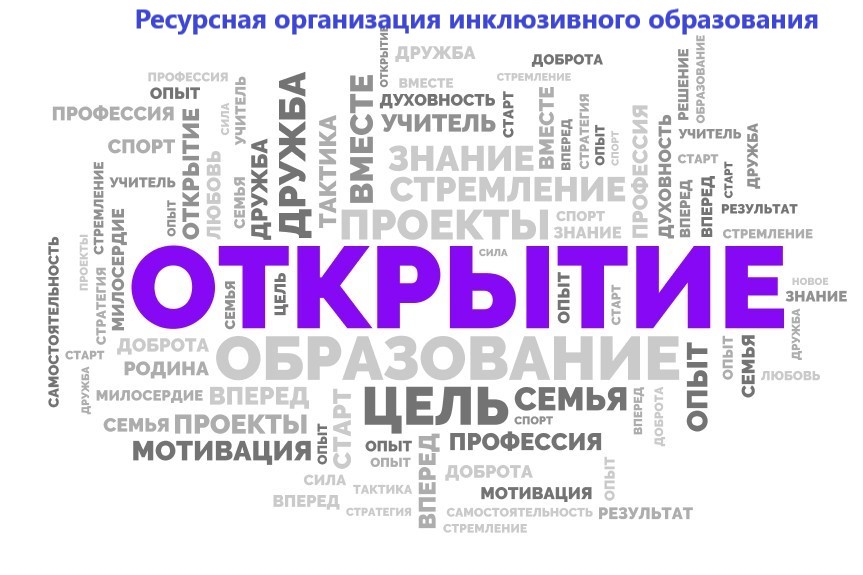 Программа вебинараТема:«Безграничные возможности: дети и взрослые в массовой школе»Формат семинара: онлайн, в режиме ВКС (ZOOM)Повестка вебинараЦель: распространение опыта инклюзивной практикиСодержаниеВыступающий1.Приветствие участниковБелогородцева Г.А. – учитель-логопед МАОУ СОШ № 213 «Открытие»Енидеркина О.А. зам. директора по УВР МАОУ СОШ № 213 «Открытие»2.Создание условий для обеспечения доступного качественного образования обучающихся МАОУ СОШ № 213 «Открытие»Белогородцева Г.А. – учитель-логопед МАОУ СОШ № 213 «Открытие»3.Инклюзивное образование - приоритет развития школыБелогородцева Г.А. – учитель-логопед МАОУ СОШ № 213 «Открытие»4. Система работы с одаренными детьми и детьми-мигрантамиЕнидеркина О.А. зам. директора по УВР МАОУ СОШ № 213 «Открытие»5. Результаты реализации инклюзивной практикиЕнидеркина О.А. зам. директора по УВР МАОУ СОШ № 213 «Открытие»